  MADONAS NOVADA PAŠVALDĪBA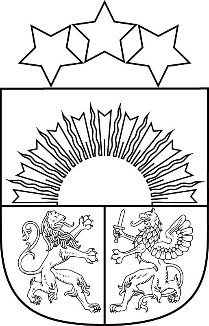 Reģ. Nr. 90000054572Saieta laukums 1, Madona, Madonas novads, LV-4801 t. 64860090, e-pasts: pasts@madona.lv ___________________________________________________________________________MADONAS NOVADA PAŠVALDĪBAS DOMESLĒMUMSMadonā2022. gada 31. maijā				            				Nr.333   					                                                  	 (protokols Nr. 13, 10. p.)Par nekustamā īpašuma “Piemiņas”, Indrānu pagasts, Madonas novads, nostiprināšanu zemesgrāmatā un nodošanu atsavināšanaiMadonas novada pašvaldībā saņemts […] iesniegums (reģistrēts Madonas novada Lubānas apvienības pārvaldē ar reģ. Nr.LUB/1.9/22/51) par nekustamā īpašuma “Piemiņas”, Indrānu pagastā, Madonas novadā, atsavināšanu.Zemes īpašums “Piemiņas”, Indrānu pagastā, Madonas novadā, ar kadastra numuru 7058 004 0153, sastāv no vienas zemes vienības 2,8 platībā. Īpašuma tiesības uz nekustamo īpašumu “Piemiņas”, Indrānu pagasts, Madonas novads, uz Madonas novada pašvaldības vārda nav nostiprinātas. Uz zemes vienības atrodas mājīpašums ar adresi “Piemiņas”, Indrānu pagasts, Madonas novads, uz kuru […] ir nostiprinātas īpašuma tiesības Indrānu pagasta zemesgrāmatas nodalījumā Nr.100000583814 ar kadastra Nr.7058 504 0003.Nekustamais īpašums “Piemiņas”, Indrānu pagasts, Madonas novads, nav nepieciešams pašvaldībai tās funkcijas nodrošināšanai.Madonas novada pašvaldība ir Lubānas novada pašvaldības saistību un tiesību pārņēmēja. To nosaka Administratīvo teritoriju un apdzīvoto vietu likuma Pārejas noteikumu 6.punkts, kas nosaka, ka novada pašvaldība ir attiecīgajā novadā iekļauto vietējo pašvaldību institūciju, finanšu, mantas, tiesību un saistību pārņēmēja.Pamatojoties uz iepriekš minēto, likuma “Par pašvaldībām” 21.panta pirmās daļas septiņpadsmito punktu, kas nosaka, ka “tikai pašvaldības domes var lemt par pašvaldības nekustamā īpašuma atsavināšanu” un “Publiskās personas mantas atsavināšanas likuma” 4.panta pirmo daļu, kas nosaka, ka “atsavinātas publiskas personas mantas atsavināšanu var ierosināt, ja tā nav nepieciešama publiskai personai vai tās iestādēm to funkciju nodrošināšanai”, Saskaņā ar Publiskas personas mantas atsavināšanas likuma  4.panta pirmo daļu [..] Atvasinātas publiskas personas mantas atsavināšanu var ierosināt, ja tā nav nepieciešama attiecīgai atvasinātai publiskai personai vai tās iestādēm to funkciju nodrošināšanai, 4.panta ceturtās daļas 3.punktu Atsevišķos gadījumos publiskas personas nekustamā īpašuma atsavināšanu var ierosināt  zemesgrāmatā ierakstītas ēkas (būves) īpašnieks vai visi kopīpašnieki, ja viņi vēlas nopirkt zemesgabalu, uz kura atrodas ēka (būve),  5.panta pirmo daļu Atļauju atsavināt atvasinātu publisku personu nekustamo īpašumu dod attiecīgās atvasinātās publiskās personas lēmējinstitūcija, 37.panta pirmās daļas 4.punktu nekustamo īpašumu iegūst šā likuma 4.panta ceturtajā daļā minētā persona. Šajā gadījumā pārdošanas cena ir vienāda ar nosacīto cenu (8.pants), kā arī tā paša likuma 8.panta otro daļu, kas nosaka, ka paredzētā atsavinātas publiskas personas nekustamā īpašuma novērtēšanu organizē attiecīgās atsavinātās publiskās personas lēmējinstitūcijas kārtībā.	Noklausījusies sniegto informāciju, ņemot vērā 17.05.2022. Uzņēmējdarbības, teritoriālo un vides jautājumu komitejas atzinumu, atklāti balsojot: PAR – 18 (Agris Lungevičs, Aigars Šķēls, Aivis Masaļskis, Andrejs Ceļapīters, Andris Dombrovskis, Andris Sakne, Artūrs Čačka, Artūrs Grandāns, Gatis Teilis, Gunārs Ikaunieks, Guntis Klikučs, Kaspars Udrass, Māris Olte, Rūdolfs Preiss, Sandra Maksimova, Valda Kļaviņa, Vita Robalte, Zigfrīds Gora), PRET – NAV, ATTURAS –  NAV, Madonas novada pašvaldības dome NOLEMJ:Nodot atsavināšanai nekustamo īpašumu “Piemiņas”, Indrānu pagasts, Madonas novads, ar kadastra numuru 7058 004 0153 2,8 ha platībā, pārdodot to ēku īpašniekam […].Nekustamā īpašuma pārvaldības un teritorijas plānošanas nodaļai nostiprināt zemes īpašumu “Piemiņas”, Indrānu pagasts, Madonas novads, ar kadastra Nr.7058 004 0153, zemesgrāmatā uz Madonas novada pašvaldības vārda.Pēc zemes īpašuma nostiprināšanas Zemesgrāmatā, Nekustamā īpašuma pārvaldības un teritoriālās plānošanas nodaļai organizēt nekustamā īpašuma novērtēšanu. Pēc īpašuma novērtēšanas virzīt jautājumu par nekustamā īpašuma atsavināšanu skatīšanai kārtējā finanšu un attīstības komitejas sēdē.Domes priekšsēdētājs				A.LungevičsČačka 28080793